МИНИСТЕРСТВО НАУКИ И ВЫСШЕГО ОБРАЗОВАНИЯ РОССИЙСКОЙ ФЕДЕРАЦИИфедеральное государственное бюджетное образовательное учреждение высшего образования«КУЗБАССКИЙ ГОСУДАРСТВЕННЫЙ ТЕХНИЧЕСКИЙ УНИВЕРСИТЕТ ИМЕНИ Т.Ф.ГОРБАЧЕВА»Филиал КузГТУ в г. Белово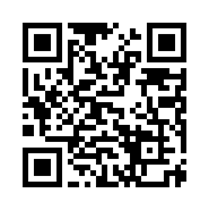 УТВЕРЖДАЮЗаместитель директора по учебной работе, совмещающая должность директора филиала   Долганова Ж.А.Рабочая программа дисциплиныОсновы горного дела (открытая геотехнология) Специальность 21.05.04 «Горное дело»Специализация 03 «Открытые горные работы»Присваиваемая квалификация«Горный инженер (специалист)» Форма обучения очно-заочнаягод набора 2024Белово 2024Рабочую программу составил: ст. преподаватель Аксененко В.В.Рабочая программа обсуждена на заседании кафедры «Горного дела и техносферной безопасности»Протокол № 9 от «13» апреля 2024 г.Заведующий кафедрой: Белов В.Ф.Согласовано учебно-методической комиссией по специальности 21.05.04 «Горное дело»Протокол № 8 от «16» апреля 2024 г.Председатель комиссии: Аксененко В.В. 1. Перечень планируемых результатов обучения по дисциплине "Основы горного дела (открытая геотехнология)", соотнесенных с планируемыми результатами освоения образовательной программыОсвоение дисциплины направлено на формирование: общепрофессиональных компетенций:ОПК-2 - Способен применять навыки анализа горно-геологических условий при эксплуатационной разведке и добыче твердых полезных ископаемых, а также при строительстве и эксплуатации подземных объектов.ОПК-6 - Способен применять методы анализа и знания закономерностей поведения и управления свойствами горных пород и состоянием массива в процессах добычи и переработки твердых полезных ископаемых, а также при строительстве и эксплуатации подземных объектов.ОПК-10 - Способен применять основные принципы технологий эксплуатационной разведки, добычи, переработки твердых полезных ископаемых, строительства и эксплуатации подземных объектов.Результаты обучения по дисциплине определяются индикаторами достижения компетенцийИндикатор(ы) достижения:Применяет навыки и умения анализа горно-геологических условий для определения наиболее рациональной технологии добычи твердых полезных ископаемых и расчета ее параметров, выбора выемочно-погрузочного, горно-транспортного и отвального оборудования.Применяет методы анализа и знания основных закономерностей поведения горных пород при расчетах параметров подготовки горных пород к выемке, выемки и погрузки горной массы.Применяет основные принципы и методики расчета параметров технологий добычи твердых полезных ископаемых для различных горно-геологических и горнотехнических условий. Результаты обучения по дисциплине:Знать: - методы анализа горно-геологических условий залегания месторождений твердых полезных ископаемых; - основные физико-механические и физико-технические свойства горных пород и их классификации, важнейшие факторы, влияющие на поведение горных пород в массиве и разрушенном состоянии- основы технологии открытой добычи твердых полезных ископаемых и методы расчета ее основных параметров.Уметь:- рассчитывать параметры технологических процессов разработки месторождений полезных ископаемых открытым способом применительно к различным горно-геологическим условиям; - выбирать рациональное оборудование и рассчитать основные параметры производственных процессов горных работ с учетом особенностей поведения породного массива;- обосновывать основные параметры технологии открытой добычи твердых полезных ископаемых, выбирать оборудование для подготовки горных пород к выемке, выемочно-погрузочных, транспортных и отвальных работ;Владеть: - методиками определения основных параметров технологии добычи твердых полезных ископаемых на основе анализа горно-геологических условий;- знанием основных закономерностей поведения горных пород при добыче и переработке твердых полезных ископаемых, методами расчета основных параметров технологии горных работ, учитывающими состояние массива горных пород; - основными принципами и инженерными методами расчета параметров технологических схем горных работ, выбора бурового, выемочного, транспортного и отвального оборудования.2. Место дисциплины "Основы горного дела (открытая геотехнология)" в структуре ОПОП специалитетаДля освоения дисциплины необходимы знания умения, навыки и (или) опыт профессиональной деятельности, полученные в рамках изучения следующих дисциплин: «Геология», «Инженерная графика», «Компьютерная графика», «Математика».Дисциплина входит в Блок 1 «Дисциплины (модули)» ОПОП. Цель дисциплины – получение обучающимися знаний, умений, навыков и (или) опыта профессиональной деятельности, необходимых для формирования компетенций, указанных в пункте 1.Объем дисциплины "Основы горного дела (открытая геотехнология)" в зачетных единицах с указанием количества академических часов, выделенных на контактную работу обучающихся с преподавателем (по видам занятий) и на самостоятельную работу обучающихсяОбщая трудоемкость дисциплины "Основы горного дела (открытая геотехнология)" составляет 3 зачетных единицы, 108 часов.Содержание дисциплины "Основы горного дела (открытая геотехнология)", структурированное по разделам (темам)Лекционные занятия Лабораторные занятия4.3. Самостоятельная работа студента и перечень учебно-методического обеспечения для самостоятельной работы обучающихся по дисциплинеФонд оценочных средств для проведения промежуточной аттестации обучающихся по дисциплине "Основы горного дела (открытая геотехнология)", структурированное по разделам (темам)Паспорт фонда оценочных средств5.2. Типовые контрольные задания или иные материалыТекущий контроль успеваемости и промежуточная аттестация обучающихся могут проводиться как при непосредственном взаимодействии педагогического работника с обучающимися, так и с использованием ресурсов ЭИОС филиала КузГТУ, в том числе синхронного и  (или) асинхронного взаимодействия посредством сети «Интернет».5.2.1. Оценочные средства при текущем контролеОценочными средствами для текущего контроля являются:  Опрос по контрольным вопросам; проверка отчетов по лабораторным работам.Критерии и шкала оценивания (устанавливаются разработчиком самостоятельно)Ниже приводится пример критериев и шкалы оценивания.Критерии оценивания:– правильность формулировки и использования понятий и категорий;– правильность и полнота решения задач;-- использование верных единиц измерения;– аккуратность оформления работы.Шкала оценивания:Пример вопросов для устного текущего контроля:Качество полезных ископаемых, запасы и потери при разработке.Конструкция рабочих и нерабочих бортов карьеров, откосов отвалов, их элементы, параметры.Свойства пород вскрыши, негабаритный кусок при экскаваторных работах, степень дробления пород.Устойчивость откосов горных выработок.Открытый способ добычи полезных ископаемых, сущность, преимущества и недостатки, область применения.Оценочные средства при промежуточной аттестацииПромежуточная аттестация проводится в виде теста - зачета в ЭСО MOODLEКритерии оценивания:Студенту предлагается ответить на 10 вопросов. Правильный ответ оценивается в 0,5 балла, неправильный ответ 0 баллов. Суммарное количество баллов является оценкой, которую система выставляет автоматически. Для получения зачета студенту необходимо набрать минимум 3 балла.Шкала оценивания:Пример вопроса для теста - зачета  в ЭСО MOODLE1. Множественный выбор. Один вариант ответа. Балансовые запасы это:Неверный ответ. объём горной массы извлекаемой из карьераНеверный ответ. объём полезного ископаемого извлекаемого из карьераВерный ответ. часть геологических запасов которые выгодно разрабатывать в настоящее времяНеверный ответ. часть геологических запасов которые не выгодно разрабатывать в настоящее время, но могут разрабатываться в будущемМетодические материалы, определяющие процедуры оценивания знаний, умений, навыков и (или) опыта деятельности, характеризующие этапы формирования компетенцийОсновной учебной работой студента является самостоятельная работа в течение всего срока обучения. Начинать изучение дисциплины необходимо с ознакомления с целями и задачами дисциплины и знаниями и умениями, приобретаемыми в процессе изучения. Далее следует проработать конспекты лекций, рассмотрев отдельные вопросы по предложенным источникам литературы. Все неясные вопросы по дисциплине студент может разрешить на консультациях, проводимых по расписанию. При подготовке к практическим занятиям студент в обязательном порядке изучает теоретический материал в соответствии с методическими указаниями к практическим занятиям.Учебно-методическое обеспечение. Основная литератураЕрмолаев, В. А. Основы горного дела (Открытые горные работы) : учебное пособие для студентов всех форм обучения специальности 130403 «Открытые горные работы» / В. А. Ермолаев ; Кузбасский государственный технический университет им. Т. Ф. Горбачева, Кафедра открытых горных работ. – Кемерово : КузГТУ, 2012. – 1 электрон. опт. диск (CD-ROM). – URL: http://library.kuzstu.ru/meto.php?n=90563&type=utchposob:common. – Текст : электронный. Уфатова, З. Г. Геотехнология : учебное пособие / З. Г. Уфатова. — Норильск : ЗГУ им. Н.М. Федоровского, 2021. — 123 с. — ISBN 978-5-89009-747-7. — Текст : электронный // Лань : электронно- библиотечная система. — URL: https://e.lanbook.com/book/224567. — Режим доступа: для авториз. пользователей.6.2. Дополнительная литератураБоровков, Ю. А. Основы горного дела : учебник / Ю. А. Боровков, В. П. Дробаденко, Д. Н. Ребриков. — 4-е изд., стер. — Санкт-Петербург : Лань, 2022. — 468 с. — ISBN 978-5-8114-2147-3. — Текст : электронный // Лань : электронно-библиотечная система. — URL: https://e.lanbook.com/book/205967. — Режим доступа: для авториз. пользователей.Мартьянов, В. Л. Основы открытой добычи. Производственные процессы открытых горных работ : учебное пособие [для студентов вузов, обучающихся по дисциплинам "Основы открытой добычи", "Основы горного дела (открытая геотехнология)" и специальности 21.05.04 "Горное дело"] / В. Л. Мартьянов, Е. В. Курехин ; Министерство науки и высшего образования Российской Федерации, Кузбасский государственный технический университет им. Т. Ф. Горбачева. – Кемерово : КузГТУ, 2019. – 144 с. – URL: http://library.kuzstu.ru/meto.php?n=90445&type=utchposob:common. – Текст : электронный.Трубецкой К. Н. Основы горного дела: учебник / К. Н. Трубецкой, Ю.П. Галченко; под ред. К. Н. Трубецкого. – М.: Академический проект / Рос. гос. геологоразведоч. ун-т, 2010. – 279 с. – Текст: непосредственный.Селюков, А. В. Основы горного дела (открытая геотехнология) [Электронное издание] : практикум для студентов специальности 21.05.04 (130400.65) «Горное дело», образовательная программа «Открытые горные работы», всех форм обучения / А. В. Селюков, М. А. Тюленев, Е. В. Злобина; ФГБОУ ВПО «Кузбас. гос. техн. ун-т им. Т. Ф. Горбачева», Каф. открытых горн. работ. – Кемерово : Издательство КузГТУ, 2015. – 60 с. – Режим доступа: http://library.kuzstu.ru/meto.php?n=91289&type=utchposob:common. – Текст: электронный. Основы горного дела (открытая геотехнология). Практикум : учебное пособие / О. И. Литвин, М. А. Тюленев, А. А. Хорешок [и др.]. — Кемерово : КузГТУ имени Т.Ф. Горбачева, 2019. — 117 с. — ISBN 978-5-00137-113-7. — Текст : электронный // Лань : электронно-библиотечная система. — URL: https://e.lanbook.com/book/145125. — Режим доступа: для авториз. пользователейОсновы горного дела : учебное пособие для вузов / О. С. Брюховецкий, С. В. Иляхин, А. П. Карпиков, В. П. Яшин. — 3-е изд., стер. — Санкт-Петербург : Лань, 2021. — 352 с. — ISBN 978-5-8114-8719-6. — Текст : электронный // Лань : электронно-библиотечная система. — URL: https://e.lanbook.com/book/179609. — Режим доступа: для авториз. пользователей.Егоров, П. В. Основы горного дела : учебник / П. В. Егоров, Е. А. Бобер. — 2-е изд. — Москва : Горная книга, 2006. — 408 с. — ISBN 5-7418-0448-9. — Текст : электронный // Лань : электронно-библиотечная система. — URL: https://e.lanbook.com/book/3210. — Режим доступа: для авториз. пользователей.Открытые горные работы. Справочник / К.Н. Трубецкой, В.Б. Артемьев, А.Д. Рубан и др. - М.: Горное дело ООО «Киммерийский центр», 2014. – 624 с. (Библиотека горного инженера. Т. 4 «Открытые горные работы». Кн. 1). – Текст: непосредственный.6.3. Методическая литература1. Основы горного дела (открытая геотехнология): методические материалы для выполнения лабораторных работ и организации самостоятельной работы обучающихся специальности 21.05.04 «Горное дело»  специализации 01 «Подземная разработка пластовых месторождений», 03 «Открытые горные работы», 09 «Горные машины и оборудование» всех форм обучения/ составитель В.В. Аксененко; филиал КузГТУ в г. Белово, Кафедра горного дела и техносферной безопасности. – Белово, 2023. – 19с. Доступна электронная версия: https://eos.belovokyzgty.ru/course/index.php?categoryid=156.4. Профессиональные базы данных и информационные справочные системыЭлектронная библиотека КузГТУ https://elib.kuzstu.ru/Электронная библиотечная система «Лань» http://e.lanbook.comЭлектронная библиотечная система «Юрайт» https://urait.ru/Информационно-справочная система «Технорматив»: https://www.technormativ.ru/6.5. Периодические изданияВестник Кузбасского государственного технического университета: научно-технический журнал (электронный) https://vestnik.kuzstu.ru/Горная промышленность: научно-технический и производственный журнал (печатный/электронный) https://mining-media.ru/ru/https://mining-media.ru/ru/Горный журнал: научно-технический и производственный журнал (печатный/электронный) https://www.rudmet.ru/catalog/journals/1/Горный информационно-аналитический бюллетень: научно-технический журнал (электронный) https://elibrary.ru/contents.asp?titleid=8628Уголь: научно-технический и производственно-экономический журнал (печатный/электронный) http://www.ugolinfo.ru/onLine.html 7. Перечень ресурсов информационно-телекоммуникационной сети «Интернет»Официальный сайт Кузбасского государственного технического университета имени Т.Ф. Горбачева. Режим доступа: https://kuzstu.ru/.Официальный сайт филиала КузГТУ в г. Белово. Режим доступа:  http://belovokyzgty.ru/.Электронная информационно-образовательная среда филиала КузГТУ в г. Белово.  Режим доступа:  http://eоs.belovokyzgty.ru/Научная электронная библиотека eLIBRARY.RU https://elibrary.ru/defaultx.asp?8. Методические указания для обучающихся по освоению дисциплины "Основы горного дела (открытая геотехнология)"Основной учебной работой студента является самостоятельная работа в течение всего срока обучения. Начинать изучение дисциплины необходимо с ознакомления с целями и задачами дисциплины и знаниями и умениями, приобретаемыми в процессе изучения. Далее следует проработать конспекты лекций, рассмотрев отдельные вопросы по предложенным источникам литературы. Все неясные вопросы по дисциплине студент может разрешить на консультациях, проводимых по расписанию. При подготовке к практическим занятиям студент в обязательном порядке изучает теоретический материал в соответствии с методическими указаниями к практическим занятиям.Перечень информационных технологий, используемых при осуществлении образовательного процесса по дисциплине "Основы горного дела (открытая геотехнология)", включая перечень программного обеспечения и информационных справочных системДля изучения дисциплины может использоваться следующее программное обеспечение:Libre OfficeMozilla FirefoxGoogle ChromeOpera7-zipMicrosoft WindowsДоктор ВебСпутник10. Описание материально-технической базы, необходимой для осуществления образовательного процесса по дисциплине "Основы горного дела (открытая геотехнология)"Для осуществления образовательного процесса по данной дисциплине предусмотрена следующая материально-техническая база:1. Учебная аудитория № 107 для проведения занятий лекционного типа, занятий семинарского типа, курсового проектирования (выполнения курсовых работ), групповых и индивидуальных консультаций, текущего контроля и промежуточной аттестации, оснащенная следующим оборудованием и техническими средствами обучения:- посадочные места – 36;- рабочее место преподавателя;- магнитно-маркерная доска.- переносной ноутбук Lenovo B590 15.6 дюймовый экран, 2.2 ГГц тактовая частота, 4 Гб ОЗУ, 512 Мб видеопамять; - интерактивная портативная система Triumph Portable Slim; звуковая система 5.1; системный блок 2 шт.: 24 дюймовый монитор, AMD 4 ГГц, 8Гб ОЗУ, 1024 Мб видеопамять, веб-камера, документ-камера AverVISION x 16,  интерактивная приставка; - учебно-информационные стенды по открытому и подземному способу разработки, комплекты учебных видеофильмов.2. Специальное помещение № 219 (научно-техническая библиотека), компьютерный класс № 207 для самостоятельной работы обучающихся, оснащенные компьютерной техникой с подключением к сети «Интернет» и доступом в электронную информационно-образовательную среду филиала.11. Иные сведения и (или) материалы1. Образовательный процесс осуществляется с использованием как традиционных, так и современных интерактивных технологий.В рамках аудиторных занятий применяются следующие интерактивные методы:- разбор конкретных примеров; - мультимедийная презентация.2. Проведение групповых и индивидуальных консультаций осуществляется в соответствии с расписанием консультаций по темам, заявленным в рабочей программе дисциплины, в период освоения дисциплины и перед промежуточной аттестацией с учетом результатов текущего контроля.Форма обученияКоличество часовКоличество часовКоличество часовФорма обученияОФЗФОЗФКурс 2/Семестр 4Всего часов108Контактная работа обучающихся с преподавателем (по видам учебных занятий):Аудиторная работаЛекции4Лабораторные занятия8Практические занятияВнеаудиторная работаИндивидуальная работа с преподавателем:Консультация и иные виды учебной деятельностиСамостоятельная работа96Форма промежуточной аттестациизачет Раздел дисциплины, темы лекций и их содержаниеТрудоемкость в часахТрудоемкость в часахТрудоемкость в часахРаздел дисциплины, темы лекций и их содержаниеОФЗФОЗФ1. Введение. Предмет и задачи курса. Понятие о горной промышленности, ее специфике, отличительных особенностях и роли в экономике страны. Природные ресурсы и потребности в полезных ископаемых. Общая характеристика отраслей по добыче полезных ископаемых,  в т. ч. угольной, горнорудной, нефтяной и газовой  промышленности. Структура запасов и добычи минерального сырья в мире, России и Кузбассе в т. ч. Горное производство и горные предприятия. Горная наука, ее роль в становлении и развитии горного дела.0,52. Виды добываемых твердых полезных ископаемых. Металлические полезные ископаемые. Неметаллические полезные ископаемые. Горючие полезные ископаемые. Строительные горные породы. Качество полезных ископаемых. Технологические свойства пород вскрыши.0,53. Способы добычи твердых полезных ископаемых: открытый, подземный, комбинированный, физико-химический, подводный. Сущность способов, преимущества и недостатки, области применения.  Сырьевая база открытого способа добычи.0,54. Типы, климатические и гидрогеологические условия разрабатываемых месторождений и залежей. Классификация  залежей по форме,  по положению относительно земной поверхности, по мощности, по строению тел, по углу падения, по  строению залежи, по нарушенности. Общая характеристика горно-геологических условий горных работ в Кузбассе.0,55.Карьер, разрез, прииск как горное предприятие.  Понятие о карьерном поле, его элементах, горном и земельном отводах.0,56. Главные параметры карьера и отвала, их элементы. Понятие об уступе, рабочей площадке, берме, съезде, траншее. Конструкция рабочих и нерабочих бортов карьеров, откосов отвалов. Устойчивость откосов горных выработок. Запасы и потери полезных ископаемых при разработке.17.Периоды и этапы открытых горных работ. Подготовка поверхности месторождений, осушение месторождений. Горно-капитальные работы в период строительства карьеров. Проведение подготовительных выработок, вскрышные и добычные работы, рекультивация земель.18. Понятие о коэффициентах вскрыши.  Средний, контурный, слоевой, граничный, текущий коэффициент вскрыши. Режим и календарный график горных работ.19. Комплексная механизация и системы разработки карьеров. Классификация структур комплексной механизации. Системы открытой разработки. Комплексная механизация при сплошных системах разработки. Комплексная механизация при углубочных системах разработки.110. Вскрытие карьерных полей. Способы, схемы и системы вскрытия.Вскрывающие выработки и технология их проведения.111. Основные технологические процессы в карьере. Подготовка горных пород к выемке, выемочно-погрузочные, транспортные, отвальные, рекультивационные  работы. Взаимосвязь процессов.112. Способы разрушения горных пород при подготовке к выемке. Механический, гидравлический, термический, взрывной способы разрушения и области их применения. Оттаивание и борьба с промерзанием пород, управляемое обрушение пород.113. Буровзрывные работы. Основные требования к взрывному дроблению пород. Основные методы БВР. Первичное и вторичное дробление пород. Основные параметры взрываемых блоков пород, сетки скважин, развала пород. Конструкции скважинных зарядов ВВ, схемы взрывания скважинных зарядов. Механизация работ по зарядке скважин. Буримость и взрываемость пород. Способы бурения горных пород и типы буровых станков. Характеристика взрывчатых веществ и способы их инициирования. Взрывание  сотрясательное, на дробление, на сброс и области их применения. Организация БВР в карьере. Основные показатели БВР. Вопросы техники безопасности при БВР.114. Выемочно-погрузочные работы. Забои, основные типы, селективная и валовая выемка пород. Типы заходок, фронт работ на уступе. Основные виды и типы выемочно-погрузочного оборудования и область его применения. Производительность экскаваторов. Основные параметры экскаваторов мехлопат, вскрышных, драглайнов, непрерывного действия, роторно-фрезерных экскаваторов. Вопросы техники безопасности при выемке и погрузке.115. Транспортные работы.  Общая характеристика и показатели работы карьерного транспорта. Основные виды и типы транспорта, и область его применения. Постоянные и передвижные транспортные коммуникации. Путь и подвижной состав карьерного железнодорожного транспорта. Дороги и подвижной состав карьерного автомобильного транспорта. Конвейерный транспорт на карьерах. Комбинированный транспорт карьеров, способы и техника для перегрузки пород. Вспомогательные работы и техника для их выполнения на карьерах. Вопросы техники безопасности при транспортировании.116. Отвальные работы.  Сущность процесса отвалообразования. Выбор места расположения отвала. Отвалообразование при железнодорожном транспорте. Отвалообразование при автомобильном транспорте. Отвалообразование при конвейерном транспорте. Виды и типы оборудования для отвалообразования. Вопросы техники безопасности при отвалообразовании.117. Рекультивация земель.  Горно-технические и биологические этапы рекультивации.1Всего4Наименование работыТрудоемкость в часахТрудоемкость в часахТрудоемкость в часахНаименование работыОФЗФОЗФ1. Терминология, основные понятия  открытых горных работ.22. Изучение методики определения главных параметров карьера.23. Изучение методики расчета главных параметров  карьера при разработке горизонтальных и пологих залежей.24. Изучение методики расчета главных параметров карьера при разработке наклонных и крутых пластов.25. Изучение методик расчета главных параметров карьерного поля.26. Изучение методов производства взрывных работ.27. Изучение методики  производства буровзрывных работ.28. Интерактивное собеседование с приглашенным специалистом  и мультимедийная презентация по вопросам развития открытых горных работ в Кузбассе.29.Изучение методики расчета параметров буровзрывной подготовки вскрышных пород на уступе к выемке при транспортной технологии.210. Изучение методики расчета параметров буровзрывной подготовки вскрышных пород к выемке при бестранспортной  технологии.211. Изучение методики расчета технологической схемы выемочно-погрузочных работ на уступе прямой мехлопатой с погрузкой в автосамосвалы.212. Изучение методики расчета технологической схемы выемочно-погрузочных работ на уступе прямой мехлопатой с погрузкой в локомотивосоставы.213. Изучение методики расчета транспортирования породы автосамосвалами.214. Изучение методики расчета отвалообразования при автомобильном транспорте.2Всего8Вид СРСТрудоемкость в часахТрудоемкость в часахТрудоемкость в часахВид СРСОФЗФОЗФЗадание №  1. Определение главных параметров карьера. 12Задание № 2. Расчет норматива  технологических потерь полезного ископаемого (угля) при разработке.12Задание № 3.  Расчет коэффициентов вскрыши для горизонтальных и пологих залежей. 12Задание № 4. Расчет коэффициентов вскрыши  для наклонных и крутопадающих залежей.12Задание № 5.   Определение параметров буровзрывной подготовки вскрышных пород к выемке.12Задание № 6. Расчет технологической схемы выемочно-погрузочных работ на уступе  прямой мехлопатой с погрузкой в автосамосвалы.12Задание № 7. Расчет транспортирования породы автосамосвалами.12Задание № 8. Расчет отвалообразования при автомобильном транспорте.12Всего96Форма текущего контроля знаний, умений, навыков, необходимых для формирования соответствующей компетенцииКомпетенции, формируемые в результате освоения дисциплины (модуля)Индикатор(ы) достижениякомпетенцииРезультаты обучения по дисциплине(модуля)УровеньОпрос по контрольным вопросам; проверка отчетов по лабораторным работам; компьютерное тестирование.ОПК-10ОПК-2ОПК-6Применяет навыки и умения анализа горно-геологических условий для определения наиболее рациональной технологии добычи твердых полезных ископаемых и расчета ее параметров, выбора выемочно-погрузочного, горно-транспортного и отвального оборудования.Применяет методы анализа и знания основных закономерностей поведения горных пород при расчетах параметров подготовки горных пород к выемке, выемки и погрузки горной массы.Применяет основные принципы и методики расчета параметров технологий добычи твердых полезных ископаемых для различных горно-геологических и горнотехнических условий.Знать: - методы анализа горно-геологических условий залегания месторождений твердых полезных ископаемых; - основные физико-механические и физико-технические свойства горных пород и их классификации, важнейшие факторы, влияющие на поведение горных пород в массиве и разрушенном состоянии- основы технологии открытой добычи твердых полезных ископаемых и методы расчета ее основных параметров.Уметь:- рассчитывать параметры технологических процессов разработки месторождений полезных ископаемых открытым способом применительно к различным горно-геологическим условиям; - выбирать рациональное оборудование и рассчитать основные параметры производственных процессов горных работ с учетом особенностей поведения породного массива;- обосновывать основные параметры технологии открытой добычи твердых полезных ископаемых, выбирать оборудование для подготовки горных пород к выемке, выемочно-погрузочных, транспортных и отвальных работ;Владеть: - методиками определения основных параметров технологии добычи твердых полезных ископаемых на основе анализа горно-геологических условий;- знанием основных закономерностей поведения горных пород при добыче и переработке твердых полезных ископаемых, методами расчета основных параметров технологии горных работ, учитывающими состояние массива горных пород; - основными принципами и инженерными методами расчета параметров технологических схем горных работ, выбора бурового, выемочного, транспортного и отвального оборудования.Высокий или среднийВысокий уровень достижения компетенции - компетенция сформирована, рекомендованные оценки: отлично, хорошо, зачтено.Средний уровень достижения компетенции - компетенция сформирована, рекомендованные оценки: хорошо, удовлетворительно, зачтено.Низкий уровень достижения компетенции - компетенция не сформирована, оценивается неудовлетворительно или не зачтено.Высокий уровень достижения компетенции - компетенция сформирована, рекомендованные оценки: отлично, хорошо, зачтено.Средний уровень достижения компетенции - компетенция сформирована, рекомендованные оценки: хорошо, удовлетворительно, зачтено.Низкий уровень достижения компетенции - компетенция не сформирована, оценивается неудовлетворительно или не зачтено.Высокий уровень достижения компетенции - компетенция сформирована, рекомендованные оценки: отлично, хорошо, зачтено.Средний уровень достижения компетенции - компетенция сформирована, рекомендованные оценки: хорошо, удовлетворительно, зачтено.Низкий уровень достижения компетенции - компетенция не сформирована, оценивается неудовлетворительно или не зачтено.Высокий уровень достижения компетенции - компетенция сформирована, рекомендованные оценки: отлично, хорошо, зачтено.Средний уровень достижения компетенции - компетенция сформирована, рекомендованные оценки: хорошо, удовлетворительно, зачтено.Низкий уровень достижения компетенции - компетенция не сформирована, оценивается неудовлетворительно или не зачтено.Высокий уровень достижения компетенции - компетенция сформирована, рекомендованные оценки: отлично, хорошо, зачтено.Средний уровень достижения компетенции - компетенция сформирована, рекомендованные оценки: хорошо, удовлетворительно, зачтено.Низкий уровень достижения компетенции - компетенция не сформирована, оценивается неудовлетворительно или не зачтено.БаллыСтепень удовлетворения критериям5 баллов«Отлично»Указание точных названий и определений, правильная формулировка понятий и категорий, приведены все необходимые формулы, проставлены все единицы измерения, есть соответствующая статистика и т.п., все задания выполнены верно (все задачи решены правильно).4 балла«Хорошо»Одна-две несущественные ошибки в определении понятий и категорий, в формулах, статистических данных и т. п., кардинально не меняющие суть изложения, наличие незначительного количества грамматических и стилистических ошибок, одна-две несущественные погрешности при выполнении заданий или в решениях задач.3 балла«Удовлетворительно»Ответ отражает лишь общее направление изложения лекционного материала, наличие более двух несущественных или одной-двух существенных ошибок в определении понятий и категорий, формулах, статистических данных и т. п.; большое количество грамматических и стилистических ошибок, одна-две существенные ошибки при выполнении заданий или в решениях задач.2 балла«Неудовлетворительно»Студент демонстрирует слабое понимание программного материала. Тема не раскрыта, более двух существенных ошибок в определении понятий и категорий, в формулах, статистических данных, при выполнении заданий или в решениях задач, наличие грамматических и стилистических ошибок и др.Нет ответа. Не было попытки выполнить задание.ОценкаСтепень удовлетворения критериям «зачтено»Оценка ЭСО 3,5 - 5 баллов. «незачтено»Оценка ЭСО менее 3 баллов.